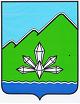 ФИНАНСОВОЕ УПРАВЛЕНИЕАДМИНИСТРАЦИИ ДАЛЬНЕГОРСКОГО ГОРОДСКОГО ОКРУГАПРИМОРСКОГО КРАЯПРИКАЗО внесении изменений в приказ финансового управления администрации Дальнегорского городского округа Приморского края от 31.10.2019 № 36/ос «Об утверждении Перечня кодов подвидов по видам доходов, главными администраторами которых являются органы местного самоуправления Дальнегорского городского округа»В соответствии со статьей 21 Бюджетного кодекса Российской Федерации, руководствуясь Порядком формирования и применения кодов бюджетной классификации Российской Федерации, их структуре и принципах назначения, утверждённым приказом Минфина России от 06.06.2019 № 85н (с учетом изменений и дополнений),ПРИКАЗЫВАЮ:Внести в Перечень кодов подвидов по видам доходов, главными администраторами которых являются органы местного самоуправления Дальнегорского городского округа, утвержденный приказом финансового управления администрации Дальнегорского городского округа Приморского края от 31.10.2019 № 36/ос «Об утверждении Перечня кодов подвидов по видам доходов, главными администраторами которых являются органы местного самоуправления Дальнегорского городского округа» (с изменениями и дополнениями, внесенными приказом финансового управления администрации Дальнегорского городского округа Приморского края от 17.01.2020 № 3/ос) (далее – Перечень), следующие изменения:дополнить следующими кодами подвидов:Бюджетному отделу (Пинской Г.П.) довести настоящий приказ до сведения главных администраторов (администраторов) доходов бюджета Дальнегорского городского округа.Разместить настоящий приказ на официальном Интернет-сайте Дальнегорского городского округа.Настоящий приказ вступает в силу с даты его подписания.Контроль за исполнением настоящего приказа оставляю за собой.Начальникфинансового управления		      __________________		       Ю.В. Столярова Визы согласования:Начальник бюджетного отдела       __________________                         Г.П. ПинскаяНачальник отдела учета и отчетности ____________                     Т.В. Поломошнова27.02.2020        г. Дальнегорск№25/ос1 16 07090 04 Иные штрафы, неустойки, пени, уплаченные в соответствии с законом или договором в случае неисполнения или ненадлежащего исполнения обязательств перед муниципальным органом, (муниципальным казенным учреждением) городского округа0512 140пени по договорам аренды земельных участков, государственная собственность на которые не разграничена и которые расположены в границах городских округов1 16 07090 04 Иные штрафы, неустойки, пени, уплаченные в соответствии с законом или договором в случае неисполнения или ненадлежащего исполнения обязательств перед муниципальным органом, (муниципальным казенным учреждением) городского округа0524 140пени по договорам аренды за земли, находящиеся в собственности городских округов (за исключением земельных участков муниципальных бюджетных и автономных учреждений)  1 16 07090 04 Иные штрафы, неустойки, пени, уплаченные в соответствии с законом или договором в случае неисполнения или ненадлежащего исполнения обязательств перед муниципальным органом, (муниципальным казенным учреждением) городского округа0534 140пени по договорам аренды имущества, находящегося в оперативном управлении органов управления городских округов и созданных ими учреждений (за исключением имущества муниципальных бюджетных и автономных учреждений)  1 16 07090 04 Иные штрафы, неустойки, пени, уплаченные в соответствии с законом или договором в случае неисполнения или ненадлежащего исполнения обязательств перед муниципальным органом, (муниципальным казенным учреждением) городского округа0574 140пени по договорам аренды имущества, составляющего казну городских округов (за исключением земельных участков)  1 16 07090 04 Иные штрафы, неустойки, пени, уплаченные в соответствии с законом или договором в случае неисполнения или ненадлежащего исполнения обязательств перед муниципальным органом, (муниципальным казенным учреждением) городского округа0902 140пени по договорам аренды муниципального рекламного места1 16 07090 04 Иные штрафы, неустойки, пени, уплаченные в соответствии с законом или договором в случае неисполнения или ненадлежащего исполнения обязательств перед муниципальным органом, (муниципальным казенным учреждением) городского округа0903 140пени по договорам за наём жилья1 16 07090 04 Иные штрафы, неустойки, пени, уплаченные в соответствии с законом или договором в случае неисполнения или ненадлежащего исполнения обязательств перед муниципальным органом, (муниципальным казенным учреждением) городского округа0043 140пени по договорам реализации иного имущества, находящегося в собственности городских округов (за исключением имущества муниципальных бюджетных и автономных учреждений, а также имущества муниципальных унитарных предприятий, в том числе казенных), в части реализации основных средств по указанному имуществу  1 16 07090 04 Иные штрафы, неустойки, пени, уплаченные в соответствии с законом или договором в случае неисполнения или ненадлежащего исполнения обязательств перед муниципальным органом, (муниципальным казенным учреждением) городского округа0612 140пени по договорам продажи земельных участков, государственная собственность на которые не разграничена и которые расположены в границах городских округов  1 16 07090 04 Иные штрафы, неустойки, пени, уплаченные в соответствии с законом или договором в случае неисполнения или ненадлежащего исполнения обязательств перед муниципальным органом, (муниципальным казенным учреждением) городского округа0624 140пени по договорам продажи земельных участков, находящихся в собственности городских округов (за исключением земельных участков муниципальных бюджетных и автономных учреждений)9000 140иные штрафы